Составил: Скорикова Марина Александровна учитель биологииМБОУ СОШ № 15 Еманжелинский район Челябинская областьКонтрольная работа по краеведению 2 четверть. 1 вариант.Это один из старейших городов Южного Урала и старейший город Челябинской области. Он был основан как Верхнеяицкая крепость в 1734 году. После подавления пугачевского восстания в 1775 году повелением Екатерины II крепость была переименована. Как называется этот город? Чем он известен?Какую копь Челябинской области называют «Гранатовая корона»? Почему ей дали такое название?3.Установите соответствие: А. Зюраткуль    Б. Таганай                  1. В переводе с башкирского «подставка Луны»;  2.фонтанирующая артезианская скважина у подножия горы Уван;  3. Гора Откликной гребень славится многократным эхом;4. В переводе с башкирского «сердце»; 5. Геоглиф «Лось»; 6.Кварцевые останцы «Медведи»; 7.большая Каменная река; 8. Хребет Нургуш – наивысшая точка нашей области; 9.Создан в марте 1991 года; 10.Создан в ноябре 1993 года.4.Каким городам нашей области принадлежат гербы?1.               2.                                                            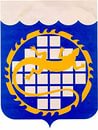 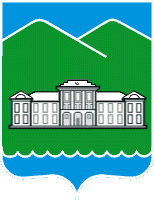 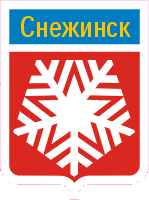                                                                        3.Дайте краткую характеристику одного из городов, укажите достопримечательности.5.1. Город  был основан в 1743 году Оренбургским губернатором И.И.Неплюевым в день Пятидесятницы:а). Кыштым  б). Троицк в). Касли г).Озёрск2.  Город один из самых старых в Челябинской области, его по праву называют городом-музеем.а). Кыштым  б). Троицк в). Касли г).Верхнеуральск3.Где расположены вершины:Нургуш,Уван,Уреньга?а). Таганай б). Зюраткуль    в). Увильды  г).Ильменский заповедник4. Какой город в прошлом назывался Челябинск 70:а). Кыштым  б). Трёхгорный  в). Снежинск  г).Озёрск5.Какую копь Таганая называют «Гранатовая корона» :а). Ахматовскую б). Еремевскую в). МаксимильяновскуюКонтрольная работа по краеведению 2 четверть. 2 вариант.Город  основан в июне 1743 года Неплюевым Иваном Ивановичем наместником Оренбургского края, как крепость Уйской укреплённой пограничной линии, на левом берегу реки Уй. Крепость находилась на главном караванном пути, который проходил из Азии в Европу. Как называется город сегодня? Чем он известен?На какой горе вода закипает при температуре 96 градусов? Как называется эта гора, почему  у неё такое название?3.Установите соответствие: А. Зюраткуль    Б. Таганай                  1. В переводе с башкирского «подставка Луны»;  2.фонтанирующая артезианская скважина у подножия горы Уван;  3. Гора Откликной гребень славится многократным эхом;4. В переводе с башкирского «сердце»; 5. Геоглиф «Лось»; 6.Кварцевые останцы «Медведи»; 7.большая Каменная река; 8. Хребет Нургуш – наивысшая точка нашей области; 9.Создан в марте 1991 года; 10.Создан в ноябре 1993 года.4. Каким городам нашей области принадлежат гербы?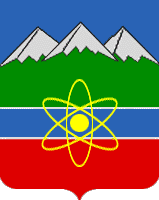 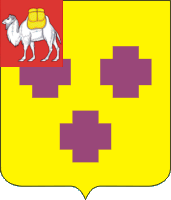 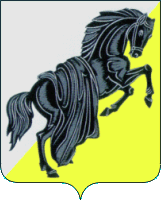                                   2.                                                    3.Дайте краткую характеристику одного из городов, укажите достопримечательности. 5.1. Город  был основан в 1743 году Оренбургским губернатором И.И.Неплюевым в день Пятидесятницы:а). Кыштым  б). Троицк в). Касли г).Озёрск2.  Город один из самых старых в Челябинской области, его по праву называют городом-музеем.а). Кыштым  б). Троицк в). Касли г).Верхнеуральск3.Где расположены Каменные палатки (жертвенник) ?а). о.Аллаки    б). о.Зюраткуль    в). о.Увильды  4. Какой город в прошлом назывался Челябинск 40:а). Кыштым  б). Трёхгорный  в). Снежинск  г).Озёрск5.Какую копь Таганая называют «Гранатовая корона» :а). Ахматовскую б). Еремевскую в). Максимильяновскую1234567891012312345678910123